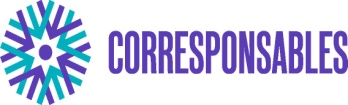 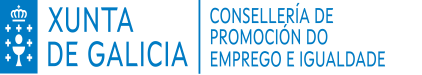 CONCELLO DE BOQUEIXÓN         SOLICITUDE DE INSCRICIÓN NO PROGRAMA SEMANA SANTA ACTIVA 2024. PLAN CORRESPONSABLESDatos do/a menor Datos da nai/pai ou titor/titora legal:Prazas dispoñibles: 25Custo da actividade: 20 €Días soltos: 5 €Documentación obrigatoria 	Declaración do IRPF do ano 2022 ou xustificante acreditativo de non ter que presentala, salvo que dita declaración fose presentada no ano en curso, respecto doutras actividades de conciliación.	Documento acreditativo de familia numerosa/familia monoparental/ familia vítima de violencia de xénero (se é o caso)	DNI AUTORIZO  ás seguintes persoas maiores de idade a recoller ao neno/a : SINALAR, de ser o caso(*) As imaxes e sons destinaranse á súa difusión a través de calquera medio de comunicación audiovisual ou impreso así como ao arquivo para a súa utilización en campañas de promoción ou calquera tipo de documento que se publique a instancias do concello de Boqueixón, mantendo sempre a observación dos dereitos da infancia e sen desvirtuar en ningún caso o seu significado nin tampouco o contexto no que foron captadas.Consonte ao disposto na Lei Orgánica 15/1999 de 13 de decembro, de Protección de datos de carácter persoal, os seus datos serán tratados de xeito confidencial e poderán ser incorporados ao ficheiro do Concello de Boqueixón. En calquera momento poderá exercitar os dereitos de acceso, rectificación, cancelación e oposición, comunicándoo por escrito a: Concello de Boqueixón, s/n. 15881 Boqueixón (A Coruña).Boqueixón ______  de ___________________  de 2024Asdo.SR. ALCALDE –PRESIDENTE DO CONCELLO DE BOQUEIXÓNNome  e apelidos:Nome  e apelidos:Data de nacemento:Curso:Modalidade:Programa completo:Días soltos, no caso de existir prazas vacantesModalidade:Programa completo:Días soltos, no caso de existir prazas vacantesObservacións:Observacións:Nome e apelidos:Nome e apelidos:DNI:Teléfono de contacto 1::Teléfono de contacto 2Teléfono de contacto 2Correo electrónico:Correo electrónico:Correo electrónico:Dirección:Dirección:Dirección:Número de conta bancariaNúmero de conta bancariaNúmero de conta bancariaNome, apelidos e DNI do titular da conta:Nome, apelidos e DNI do titular da conta:Nome, apelidos e DNI do titular da conta:Supostos de bonificaciónPorcentaxe de bonificaciónSupostos de emerxencia social ou outra situación valorada tecnicamente polo Departamento de Servizos Sociais/Centro de Información á Muller.100 %Unidades familiares con ingresos que non superen o IPREM: 600,00 € / mes.7.200,00 € /ano (12 pagas);8.400,00 € / ano (14 pagas)100 %Unidades familiares e familias numerosas con ingresos que non superen en 2  veces o IPREM: 1.200,00 € / mes;14.400,00 € / ano (12 pagas);16.800,00 € / ano (14 pagas).75 %Unidades familiares e familias numerosas con ingresos que non superen en 3,5  veces o IPREM : 2.100,00 € / mes;25.200,00 € / ano (12 pagas); 29.400,00 € / ano (14 pagas).50 %* 2º membro da unidade familiar matriculado no mesmo período de tempo.25 %* 3º e sucesivos membros da unidade familiar matriculados no mesmo período de tempo50%Nome e apelidosDNIParentescoAUTORIZO ao Concello de Boqueixón á comprobar os datos no padrón municipalAUTORIZO ao Concello de Boqueixón a ceder os datos do/a neno/a á empresa de monitores correspondente para a correcta organización do servizoAUTORIZO ao meu fillo/a a participar nas saídas programadas fóra  das instalacións das actividadesAUTORIZO á  administración de medicamentos, no caso de ser necesarioAUTORIZO ao traslado do neno/a ante unha emerxenciaAUTORIZO ao Concello de Boqueixón para que realice a captación de fotografías, gravación de imaxes e/o rexistro de son da actividade organizada polo concello, no que apareza o/a neno/a, antedito/a, ben a título individual ou formando parte dun grupo.NON AUTORIZO ao Concello de Boqueixón para que realice a captación de fotografías,  gravación de imaxes e/o rexistro de son da actividade organizada polo concello, no que apareza o/a neno/a, antedito/a, ben a título individual ou formando parte dun grupo.